New Target On The Pistol RangeThere are now 4 steel plates for use on the pistol range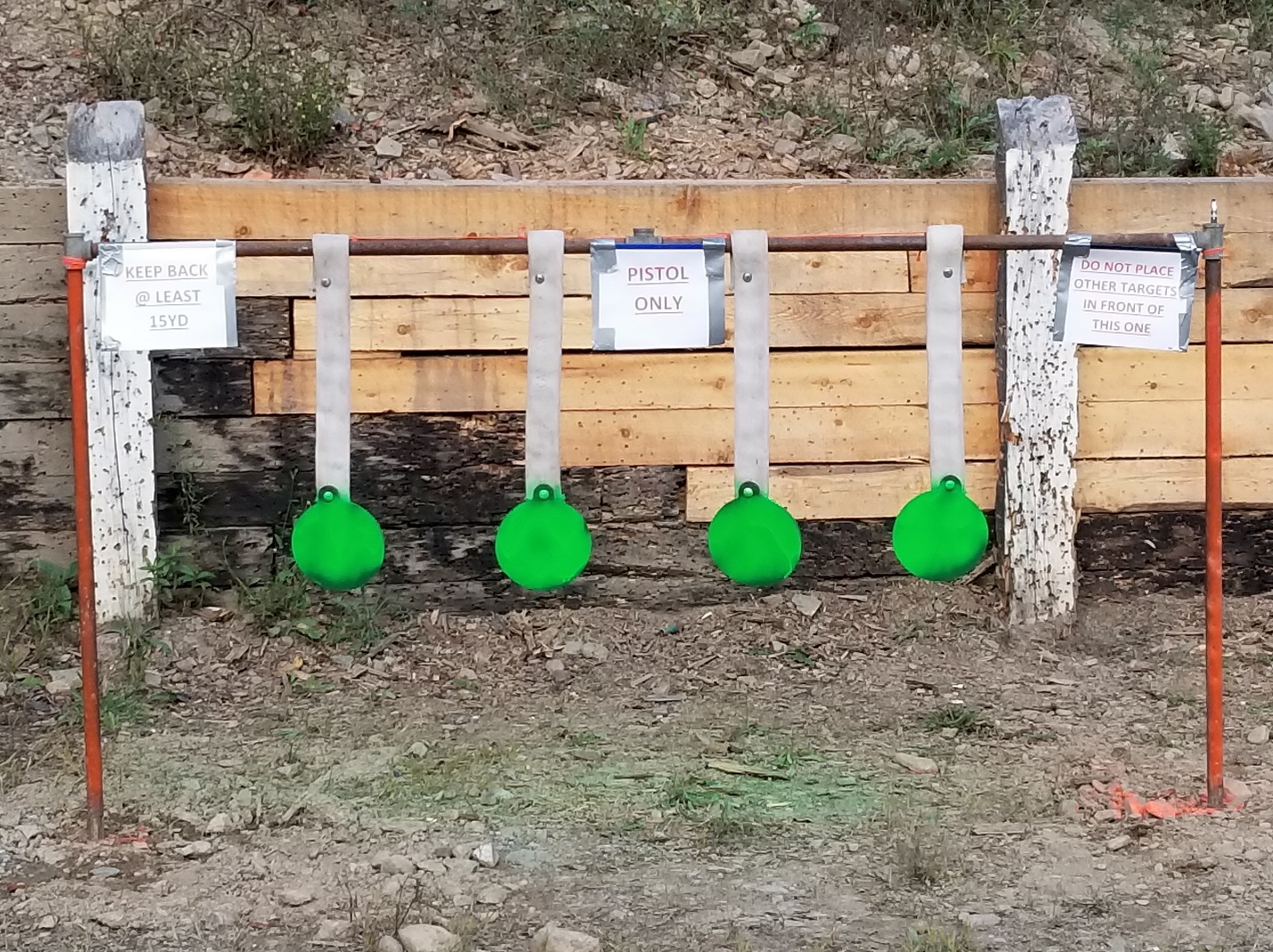 Please follow the basic safety rules when shooting these steel targetsPISTOL ONLY – no magnum or +P loads pleaseStay back at least 15 yardsEar and eye protection is required as alwaysDo not place other targets in front of this target, someone already has, and dented the heck out of the one post